Publicado en Barcelona, 25 de enero de 2016 el 26/01/2016 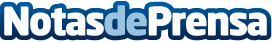 Emagister concede el sello Cum Laude 2015 a CEACOtorgado en función de las opiniones y valoraciones de los alumnos, CEAC se consolida como el centro líder en Formación Profesional a distanciaDatos de contacto:jordi ferrer80-90 comunicacion649425392Nota de prensa publicada en: https://www.notasdeprensa.es/emagister-concede-el-sello-cum-laude-2015-a Categorias: Nacional Educación Sociedad Cataluña Formación profesional http://www.notasdeprensa.es